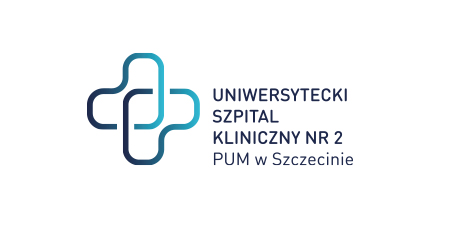  al. Powstańców Wielkopolskich 72 70-111 SzczecinSygnatura: ZP/220/23/24Dotyczy: postępowania o udzielenie zamówienia publicznego pn.: „pn.: Dostawa specjalistycznego sprzętu wykorzystywanego w Pracowniach Elektrofizjologii i HemodynamikiZamawiający zamierza przeznaczyć na sfinansowanie zamówienia kwotę brutto w wysokości: 7 535 800,00 zł.  W podziale na zadania:Sprawę prowadzi: Przemysław Frączek Tel. 91 466-10-87Zadanie 13 150 900,00   Zadanie 2966 600,00   Zadanie 3641 520,00   Zadanie 41 306 044,00   Zadanie 51 641 600,00   Zadanie 6432 000,00   